GuamGuamGuamGuamMay 2025May 2025May 2025May 2025SundayMondayTuesdayWednesdayThursdayFridaySaturday1234567891011121314151617Mother’s Day1819202122232425262728293031Memorial DayNOTES: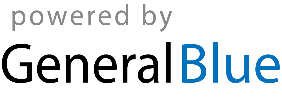 